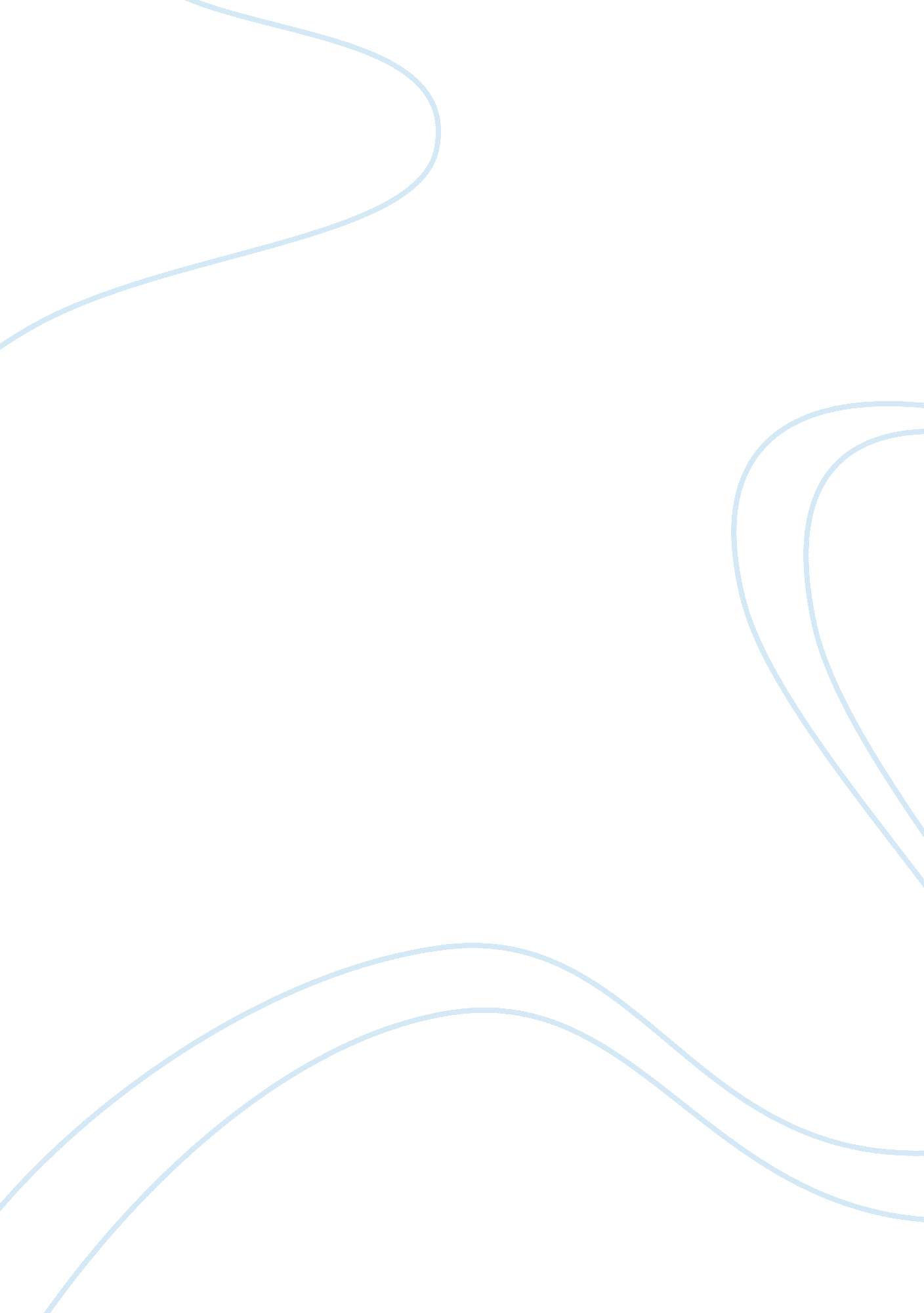 Homepage essayBusiness, Company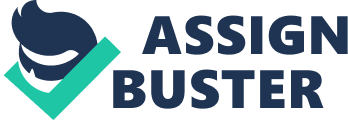 RW IT Consulting Limited is the next best thing in Data Reporting. We are a Data Management Company that helps in crafting excellent reports from your data. We know how valuable your data is and we know what it means to have a good report. A good report portrays the company as either a profitable one or one that is not thriving. By having a good report, you can quickly make inferences about your business and the process of decision-making is made easier. If you have been struggling to make sense out of your data, do not worry, that is why we are here. 
Our specialties Include Business Objects Crystals Reporting, Management Information (MI) and Data Analysis. We make use of cutting edge tools to analyze and interpret your data and present it in an easy to read fashion so that even the most naive of entrepreneurs can make decisions based on our data analysis and report. 
Our company boasts of seasoned professionals that are proficient in the use of top analysis and report writing tools in the industry. These tools include various versions of Crystal Reports, Business Objects Enterprise, Crystal Reports Server, SAP BW reporting tool, Web Intelligence Reporting, Three D Graphics, CRCharts and macros. We also have facilities for training. Click here [a hyperlink to your previous works] for samples of previous works done. 
We are a company with high standards. Excellence is required for a business to be successful and we do not settle for less. Our Analysts and reporters are impeccable. They pay attention to the minute details and craft reports that are not just useful but also visually appealing. We can provide reports from any data source, including SQL, Oracle and SAP. Whatever the size of your business, we have a solution for you. We can conveniently cater for large corporations and small companies alike. Excellence is our watchword and we would be glad to provide you with excellent service. 